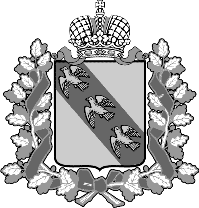 РОССИЙСКАЯ ФЕДЕРАЦИЯ ПРАВИТЕЛЬСТВО КУРСКОЙ ОБЛАСТИМИНИСТЕРСТВО ТРАНСПОРТА И АВТОМОБИЛЬНЫХ ДОРОГ КУРСКОЙ ОБЛАСТИПРИКАЗг. Курск                                                      №В соответствии с постановлениями Губернатора Курской области 
от 19.09.2022 № 261-пг «Об утверждении структуры исполнительных органов Курской области», от 05.03.2011 № 65-пг «Об утверждении Положения о Министерстве транспорта и автомобильных дорог Курской области»,ПРИКАЗЫВАЮ:1. Внести в приказ комитета транспорта и автомобильных дорог Курской области от 27.11.2020 № 278 (в редакции приказа от 14.07.2021 
№ 178) следующие изменения:1) наименование указанного приказа изложить в следующей редакции:«Об ответственном за осуществление функций, связанных 
с предупреждением коррупции при осуществлении закупок в Министерстве транспорта и автомобильных дорог Курской области»;2) в пункте 1 указанного приказа слова «председателя комитета» заменить словом «министра».2. Приказ вступает в силу со дня его подписания.3. Контроль за исполнением настоящего приказа оставляю за собой. О внесении изменений в приказ комитета транспорта и автомобильных дорог Курской области от 27.11.2020 № 278Министр			                          С.В. Солдатенков